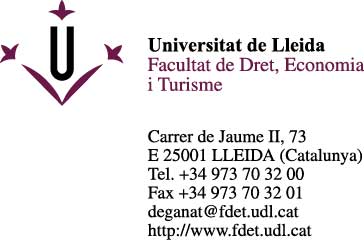 Nom i cognoms  .......................................................................................................DNI  ........ Domicili ......................................................................Població ..........................................................................................    CP 0Telèfon ......... Correu electrònic .............................................  Dono el meu consentiment exprés perquè les notificacions relacionades amb la tramitació i gestió d'aquesta sol·licitud es facin pels mitjans electrònics de la seu electrònica de la Universitat de Lleida. Per facilitar aquesta notificació, vull que els avisos de les notificacions es facin a la meua adreça electrònica .............................................  i al meu telèfon mòbil ..........                                                            .   EXPOSOQue he formalitzat la matrícula de les assignatures 101345  Treball de Fi de Grau (ADE) i   Per això, SOL·LICITO    Realitzar un TFG per cadascuna de les titulacions    Realitzar un únic TFG que tingui un caràcter interdisciplinari ....................................., .. d................................... de ....(Signatura)Adreçada a: Vicedegana amb funcions de Cap d’Estudis capestudisempresa@fde.udl.cat  101837 Treball de Fi de Grau (DRET) 